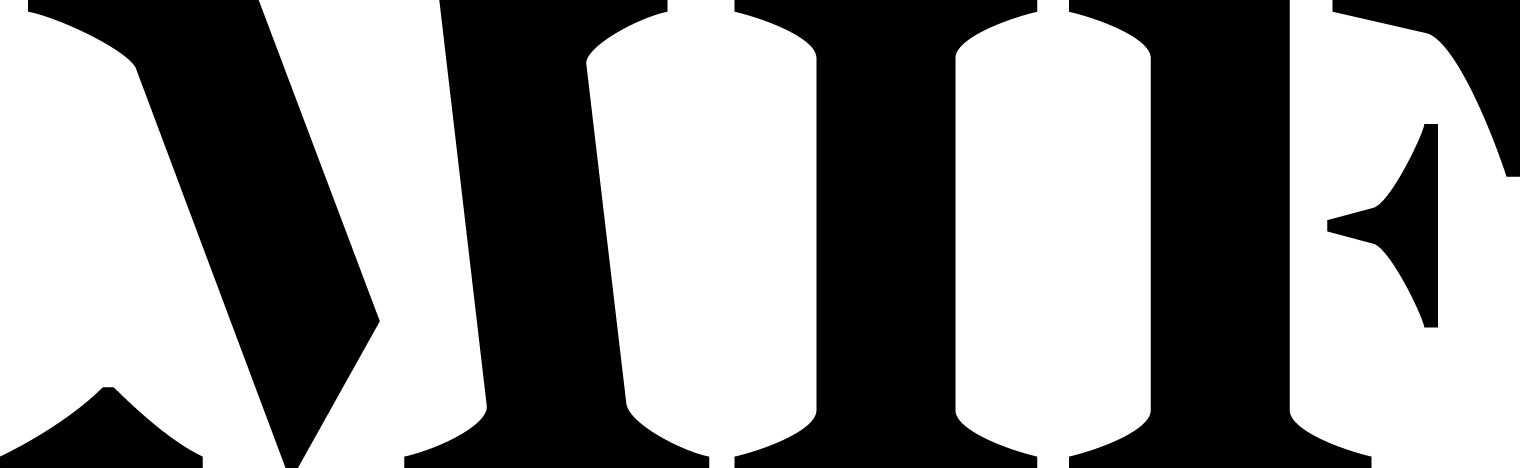 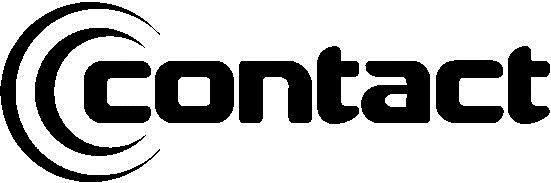 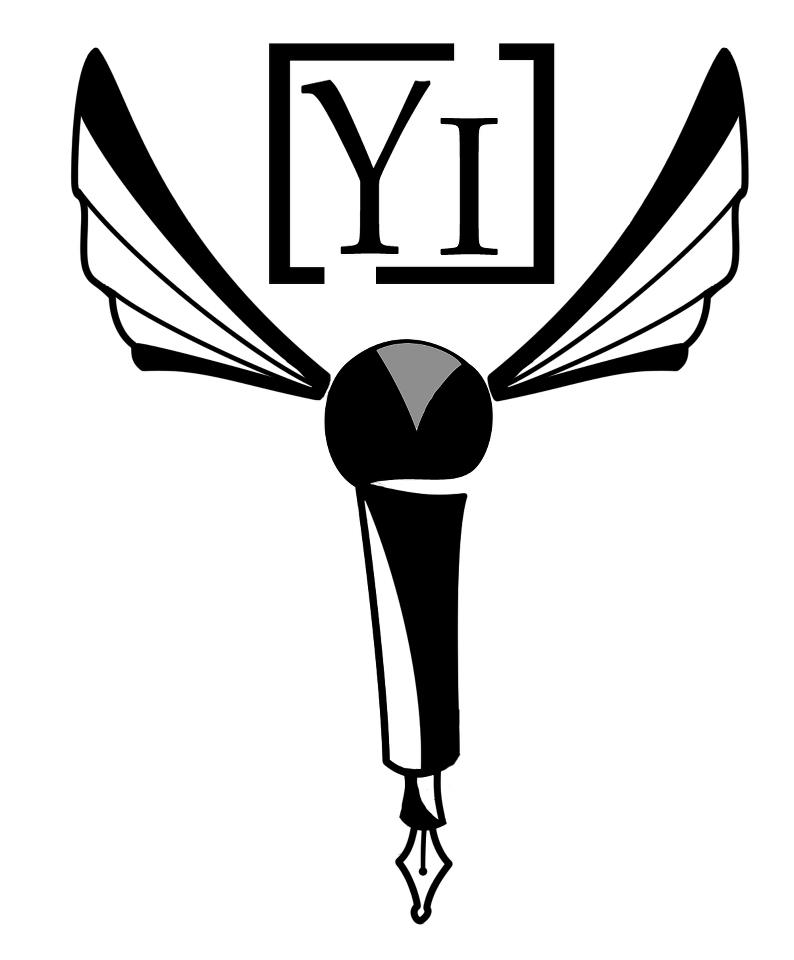 FLEXN RESIDENCY 2017 in association with Young Identity and Contact. CALL OUT FOR DANCE PARTICIPANTS Are you a dancer, based in Greater Manchester, and on the look-out for opportunities to develop and innovate your practice? Manchester International Festival (MIF) and Contact are on the hunt for talented, Greater Manchester-based dancers to take part in a 4 day residency with FlexN pioneer and choreographer Reggie ‘Roc’ Gray in association with Young Identity this July.Reggie ‘Roc’ Gray directed one of the big hits of MIF15: FlexN Manchester, a thrilling transatlantic street dance collaboration featuring dancers from Greater Manchester and Reggie’s native New York. Two years on, we’re delighted that Reggie will be returning to the festival for a residency at Contact, part of a series of MIF17 events exploring contemporary dance. During the residency, Reggie will be introducing a group of local dancers to the FlexN dance style through a series of workshops; the group will also be working alongside spoken word collective Young Identity, to explore new ways of telling stories through movement and words. We’re inviting dancers from Greater Manchester from a range of dance styles, aged 16+, who are interested in learning more about FlexN to apply to take part. We want to meet people who are open, engaged and excited about working with a choreographer, other dancers and poets, and who are ready to seize the opportunity to try something new. We are offering each successful applicant a bursary to contribute to time, expenses and creative input into the residency. Key dates:Thursday 6th July 2017: a chance to meet up with the rest of the group and see a performance of “Available Light” choreographed by Lucinda Childs at the Palace TheatreFriday 7th; Saturday 8th; Monday 10th; Tuesday 11th July: Workshop days at Contact, expected to run from 2pm – 10pm with breaksTuesday 11th July 2017: 7.30pm sharing of work at ContactEligibility:This opportinity is for dancers aged 16+ and based in Greater Manchester. There are no formal qualification or training requirements, but you must have some experience and an active interest in dance. You should also have an interest in learning more about the FlexN dance style, be interested in new ways of creating and collaborating and be able to bring an open and positive attitude to the residency. Successful applicants must also be able to commit to all of the workshop dates and sharing date detailed above.How to apply: 1) Send us a short video (maximum 3 minutes) of you dancing.  A home / mobile  video is fine and remember we’re looking for individuality and creativity as well as great dancing.  Please use your own name as the file name for your video. Use www.wetransfer.com (a free file-sending service) to send your video to flexn@mif.co.uk. Please do not send your video as an attachment to the flexn@mif.co.uk email as we may not receive it.2) Download the application form from here, complete and return to flexn@mif.co.uk.The deadline for applications is Monday 22nd May 2017 at 6pm. All applicants must send a video and completed application form. Please note: this open call is for the FlexN dance residency only. In addition to this, there will also be a series of dance workshops open to the public (limited capacity) with FlexN and other companies throughout the festival. Further details to be announced soon.Further information: For further information on FlexN at MIF 2015 you can watch this short film on our Youtube channel https://www.youtube.com/watch?v=-kgJ5JXhDnYW: www.mif.co.uk/flexnIf you have any questions, then don’t hesitate to get in touch: E:  flexn@mif.co.uk T:  0161 817 4500 